Powiatowy Urząd Pracy w Suchej Beskidzkiej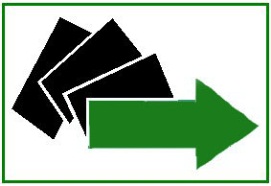 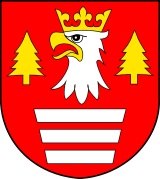 ul. Mickiewicza 31; 34-200 Sucha Beskidzka Tel/fax 033/874-25-12;  www.suchabeskidzka.praca.gov.plZałącznik nr 1 do Zarządzenia Dyrektora PUP Nr Or.0200.19.2022Zasady przyznawania środkówz Krajowego Funduszu Szkoleniowego w 2023 rokuSucha Beskidzka, dnia 30.12.2022r.Podstawy prawne: W sprawach nieuregulowanych niniejszymi Zasadami mają zastosowanie przepisy: Ustawa z dnia 20 kwietnia 2004 r. o promocji zatrudnienia i instytucjach rynku pracy  (tj. z 2022 r., Dz. U. poz. 691 ze zm.), zwana dalej Ustawą. Rozporządzenie Ministra Pracy i Polityki Społecznej z dnia 14 maja 2014. W sprawie przyznawania środków z Krajowego Funduszu Społecznego (Dz. U. z 2018r. poz. 117). Ustawa z dnia 30 kwietnia 2004 r. o postępowaniu w sprawach dotyczących pomocy publicznej (Dz.U. z 2020r. poz. 708 ze zm.). Rozporządzenie Rady Ministrów z dnia 29 marca 2010 r. w sprawie zakresu informacji przedstawianych przez podmiot ubiegający się o pomoc de minimis (Dz. U. Nr 53, poz.311 z 2010r. ze zm.). Rozporządzenie Rady Ministrów z dna 11 czerwca 2010r. w spawie informacji składanych przez podmioty ubiegające się o pomoc de minimis w rolnictwie lub rybołówstwie (Dz. U. nr 121 poz. 810). Rozporządzenie Komisji (UE) Nr 1407/2013 z dnia 18 grudnia 2013 r. w sprawie stosowania art. 107 i 108 Traktatu o funkcjonowaniu Unii Europejskiej do pomocy de minimis (Dz. Urz. UE L 352  z 24.12.2013). Rozporządzenie Komisji (UE) Nr 1408/2013 z dnia 18 grudnia 2013 r. w sprawie stosowania art. 107 i 108 Traktatu o funkcjonowaniu Unii Europejskiej do pomocy de minimis w sektorze rolnym (Dz. Urz. UE L 352 z 24.12.2013. str. 9 z późn.zm.). Rozporządzenie Komisji (UE) Nr 717/2014 z dnia 27 czerwca 2014 r. w sprawie stosowania art. 107 i 108 Traktatu o funkcjonowaniu Unii Europejskiej do pomocy de minimis w sektorze rybołówstwa i akwakultury (Dz. Urz. UE L 190 z 28.06.2014, str. 45). Rozporządzenie Komisji (UE) Nr 651/2014 z dnia 17 czerwca 2014 r. uznającego niektóre rodzaje pomocy za zgodne z rynkiem wewnętrznym w zastosowaniu art. 107 i 108 Traktatu (Dz. Urz. UE L 187 z 26.06.2014, str. 1) ze szczególnym uwzględnieniem załącznika I. Ustawa z dnia 23 kwietnia 1964 r. Kodeks Cywilny (tj. 2022 r., Dz. U. poz. 691 ze zm.). Ustawa z dnia 27 sierpnia 2009 r. o finansach publicznych (tj. z 2019r. poz. 869 z późn. zm.). Ustawy z dnia 06 marca 2018r. Prawo przedsiębiorców (tj.Dz. U. z 2019,  poz. 1292 z późn. zm.). Podstawowe pojęcia  Ilekroć w niniejszych zasadach jest mowa o: Pracodawcy – należy przez to rozumieć jednostkę organizacyjną, chociażby nie posiadała osobowości prawnej, a także osobę fizyczną, jeżeli zatrudniają one co najmniej jednego pracownika. Pracowniku – oznacza to osobę zatrudnioną wyłącznie na podstawie umowy o pracę, powołania, wyboru, mianowania lub spółdzielczej umowy o pracę, o której mowa w art. 2 ustawy z dnia 26 czerwca 1974 r. Kodeks Pracy. Osoba współpracująca z osobą prowadzącą działalność gospodarczą na własny rachunek nie jest pracodawcą ani nie jest pracownikiem. Pracownikiem nie jest również osoba wykonująca pracę na rzecz pracodawcy na postawie innej umowy  np. umowy zlecenie, umowy o dzieło. 1. Mikroprzedsiębiorstwie – należy przez to rozumieć przedsiębiorcę, który w co najmniej jednym z dwóch ostatnich lat obrotowych zatrudniał średniorocznie mniej niż 10 pracowników oraz jego roczny obrót netto ze sprzedaży towarów, wyrobów i usług oraz operacji finansowych nie przekroczył równowartości w złotych 2 milionów euro lub sumy aktywów jego bilansu sporządzonego na koniec jednego z tych lat nie przekroczyły równowartości w złotych 2 milionów euro, (art.  7 ust. 1 pkt 1 ustawy z dnia  6 marca 2018 r. Prawo przedsiębiorców);  Usługodawcy - oznacza to wykonawcę działań obejmujących kształcenie ustawiczne pracowników  i pracodawcy. Usługodawcą nie jest pracodawca, który samodzielnie realizuje ww. działania dla swoich pracowników. Przeciętnym wynagrodzeniu – należy przez to rozumieć przeciętne wynagrodzenie w poprzednim kwartale, od pierwszego dnia następnego miesiąca po ogłoszeniu przez Prezesa Głównego Urzędu Statystycznego w Dzienniku Urzędowym Rzeczypospolitej Polskiej „Monitor Polski”, na podstawie art. 20 pkt 2 ustawy z dnia 17 grudnia 1998 r. o emeryturach i rentach z Funduszu Ubezpieczeń Społecznych (Dz. U. z 2018 r. poz. 1270 z późn. zm.) Pomocy de minimis – pomoc udzielana zgodnie z rozporządzeniem Komisji (UE) nr 1407/2013  z dnia 18 grudnia 2013r. w sprawie stosowania art. 107 i 108 Traktatu o funkcjonowaniu Unii Europejskiej do pomocy de minimis (Dz. Urz. UE L 352 z 24.12.2013, str. 1) lub rozporządzeń Komisji (WE) nr 1408 i 717 wymienionych na wstępie niniejszych zasad.  Wniosku – oznacza to wniosek pracodawcy o przyznanie środków z Krajowego Funduszu Szkoleniowego na kształcenie ustawiczne pracodawców i pracowników na rok 2022. Urząd – oznacza –Powiatowy Urząd Pracy w Suchej Beskidzkiej. FP – oznacza – Fundusz Pracy. KFS – oznacza – Krajowy Fundusz Szkoleniowy Ustawie – należy przez to rozumieć ustawę z dnia 20 kwietnia 2004 r. o promocji zatrudnienia i instytucjach rynku pracy (t. j. Dz. U. z 2021 r., poz. 1100 z późn.zm.). Zasady – należy przez to rozumieć niniejsze zasady przyznawania środków na dofinansowanie kształcenia ustawicznego z Krajowego Funduszu Szkoleniowego wprowadzone zarządzeniem Dyrektora PUP. Postanowienia ogólnePrzed przystąpieniem do wypełniania wniosku należy dokładnie zapoznać się z jego treścią, niniejszymi Zasadami oraz aktami prawnymi regulującymi wsparcie finansowe w ramach KFS.Wszystkie dokumenty należy na każdej stronie parafować a we wskazanych miejscach podpisać. Załączane kserokopie dokumentów należy potwierdzić czytelnym podpisem lub parafą wraz z imienną pieczątką oraz opatrzyć datą.Środki KFS przyznawane są na dany rok budżetowy. Oznacza to, że działania o których sfinansowanie ubiega się Pracodawca muszą się rozpocząć w roku 2023, ale nie wcześniej niż po zawarciu umowy z urzędem i być zapłacone w roku, w którym zostały przyznane środki. Pracodawca opłaca koszty kształcenia wraz z wkładem własnym (jeżeli dotyczy) dopiero po otrzymaniu dofinansowania ze strony Urzędu.Przyznanie pracodawcy dofinansowania kształcenia ustawicznego ze środków KFS ma charakter fakultatywny, co oznacza, że Urząd może, ale nie musi uwzględnić wniosku pracodawcy, jeżeli 
w wyniku przeprowadzonej analizy i oceny złożonego przez pracodawcę wniosku stwierdzi, iż jego realizacja nie spełniałaby określonych w naborze wymogów. Urząd w wyniku dokonanej analizy może podjąć z pracodawcą negocjacje, w wyniku których zaproponowana może zostać np. realizacja wniosku w części wnioskowanych działań lub ich realizacja po cenie niższej od wnioskowanej kwoty, odpowiadająca cenom rynkowym. Uzasadnienie konieczności skorzystania z tych środków musi być logiczne, wiarygodne i przekonywujące. Nieprzekonywujące uzasadnienie może być podstawą do nieuwzględnienia wniosku. W sytuacjach budzących wątpliwości, Urząd ma prawo zwrócić się do pracodawcy o wyjaśnienia 
do złożonego wniosku o finansowanie kształcenia. Niezłożenie wyjaśnień lub nieprzekonujące uzasadnienie będzie podstawą do nieuwzględnienia wniosku pracodawcy.Wybór instytucji edukacyjnej prowadzącej kształcenie ustawiczne lub przeprowadzającej egzamin pozostawia się do decyzji pracodawcy.Środki pochodzące z państwowego funduszu celowego, jakim jest Fundusz Pracy, a przekazane na finansowanie kosztów zadań realizowanych w ramach Krajowego Funduszu Szkoleniowego nie posiadają statusu wartości nieodpłatnych lub częściowo odpłatnych świadczeń finansowanych lub współfinansowanych ze środków budżetu państwa w ramach rządowych programów, a co za tym idzie nie są wyłączone z opodatkowania podatkiem dochodowym na podstawie art. 12 ust. 4 pkt 14 ustawy z dnia 15 lutego 1992 r. o podatku dochodowym od osób prawnych.Zgodnie z art. 43 ust. 1 pkt 29 lit. c ustawy o VAT (Dz. U. z 2018r. poz. 2174, z późn. zm.) oraz § 3 ust. 1 pkt 14 rozporządzenia Ministra Finansów w sprawie zwolnień od podatku od towarów i usług oraz warunków stosowania tych zwolnień (Dz. U. z 2018r. poz. 701 ) usługi kształcenia zawodowego lub przekwalifikowania zawodowego finansowane w co najmniej 70% ze środków publicznych są zwolnione od podatku od towarów i usług. Przedmiot i zakres finansowaniaŚrodki KFS w 2023 r. przeznacza się w szczególności na realizację działań zgodnie z ustalonymi przez Ministra Rodziny i Polityki Społecznej oraz Radę Rynku Pracy priorytetami wydatkowania środków KFS na 2023 rok (szczegółowe omówienie priorytetów znajduje się w „Materiałach dla pracodawców” – stanowiących załącznik nr 2 do niniejszych Zasad):W ramach priorytetów ustalanych przez Ministra właściwego do spraw pracy – nabór podstawowy wsparcie kształcenia ustawicznego skierowane do pracodawców zatrudniających cudzoziemców;wsparcie kształcenia ustawicznego w związku z zastosowaniem w firmach nowych procesów, technologii i narzędzi pracy;wsparcie kształcenia ustawicznego w zidentyfikowanych w danym powiecie lub województwie zawodach deficytowych;wsparcie kształcenia ustawicznego dla nowozatrudnionych osób (lub osób, którym zmieniono zakres obowiązków) powyżej 50 roku życia;wsparcie kształcenia ustawicznego osób powracających na rynek pracy po przerwie związanej ze sprawowaniem opieki nad dzieckiem oraz osób będących członkami rodzin wielodzietnych;wsparcie kształcenia ustawicznego osób poniżej 30 roku życia w zakresie umiejętności cyfrowych oraz umiejętności związanych z branżą energetyczną i gospodarką odpadami; W ramach priorytetów Rady Rynku Pracy nabór w ramach  Rezerwy MinistraWsparcie  kształcenia ustawicznego pracowników centrów Integracji Społecznej, Klubów Integracji Spolecznej, Warsztatów Terapii Zajęciowej, Zakładów Aktywności zawodowej, członków lub pracowników spółdzielni socjalnych oraz pracowników zatrudnionych w podmiotach posiadających status przedsiębiorstwa społecznyego wskazanych na liscie/ rejstrze prowadzonych przez MRiPS;Wsparcie kształcenia ustawicznego osób z orzeczonym stopniem niepełnosprawności;Wsparcie kształcenia ustawicznego w obszarach/branżach kluczowych dla rozwoju powiatu/województwa wskazanych w dokumentach strategicznych/planach rozwoju;Wsparcie kszałcenia ustawicznego instruktorów praktycznej nauki zawodu bądź osób mających zamiar podjęcia się tego zajecia, opiekunów praktyk zawodowych i opiekunów stażu uczniowskiego oraz szkoleń branżowych dla nauczycieli kształcenia zawodowego;Wsparcie kształcemnia ustawicznego osób, które mogą udokumentować wykonywanie przez co najmniej 15 lat prac w szczególnych warunkach lub o szczególnym charakterze, a którym nie przysługuje prawo do emerytury pomostowej. W 2023 r. Urząd przeznacza środki KFS na finansowanie kształcenia ustawicznego pracowników 
i pracodawcy, na które składają się:kursy i studia podyplomowe realizowane z inicjatywy pracodawcy lub za jego zgodą,egzaminy umożliwiające uzyskanie dokumentów potwierdzających nabycie umiejętności, kwalifikacji lub uprawnień zawodowych,badania lekarskie i psychologiczne wymagane do podjęcia kształcenia lub pracy zawodowej po ukończonym kształceniu,ubezpieczenie od następstw nieszczęśliwych wypadków w związku z podjętym kształceniem,diagnoza potrzeb szkoleniowych.Urząd może przyznać środki z KFS na sfinansowanie: kosztów kształcenia ustawicznego pracowników i pracodawcy, w wysokości:80% kosztów kształcenia ustawicznego, nie więcej jednak niż 300% przeciętnego wynagrodzenia w danym roku na jednego uczestnika, w przypadku pracodawcy nie- będącego mikroprzedsiębiorcą;100% kosztów kształcenia ustawicznego, nie więcej jednak niż 300% przeciętnego wynagrodzenia w danym roku na jednego uczestnika w przypadku mikroprzedsiębiorstw;Z uwagi na ograniczenia finansowe w 2023 roku urząd wprowadza dodatkowe kryteria oceny wniosków o których mowa w rozdziale „Kryteria oceny wniosków” w ust. 2 pkt 7.Pracodawca niebędący mikroprzedsiębiorcą, zobowiązany jest do wniesienia wkładu własnego w formie pieniężnej w wysokości co najmniej 20% udokumentowanych kosztów działań kształcenia ustawicznego w ramach KFS. Przy wyliczaniu wkładu własnego uwzględniane są wyłącznie koszty samego kształcenia ustawicznego. Nie podlegają natomiast uwzględnieniu pozostałe koszty, jakie ponosi pracodawca w związku z udziałem pracowników w kształceniu ustawicznym np.: wynagrodzenie za godziny nieobecności w pracy w związku z uczestnictwem w zajęciach, koszty delegacji w przypadku konieczności dojazdu do miejscowości innej niż miejsce pracy itp.W ramach KFS wyklucza się możliwość m.in.:refundacji wydatków poniesiony przez pracodawcę przed złożeniem i rozpatrzeniem wniosku,finansowania pracodawcy zaległych opłat za zrealizowane wsparcie,finansowania kształcenia ustawicznego pracownikom przebywającym na urlopie macierzyńskim, rodzicielskim lub wychowawczym (nie świadczącym pracy),finansowania kształcenia ustawicznego osób współpracujących przy prowadzeniu działalności gospodarczej, do których zalicza się: małżonka, dzieci własne lub dzieci drugiego małżonka i dzieci przysposobione, rodziców oraz macochę i ojczyma pozostających we wspólnym gospodarstwie domowym,finansowania szkoleń, które nie stanowią kształcenia ustawicznego lub których obowiązek przeprowadzenia wynika z odrębnych przepisów prawa (np. szkolenie pracowników w zakresie bhp, zajęcia integracyjne, staże, kursy w formie: konferencji, kongresu, sympozjum naukowego), finansowania szeroko rozumianego coachingu i kursów w formie coachingu indywidualnego,finansowania szkoleń z zakresu kompetencji miękkich (psychospołecznych, interpersonalnych, ogólnorozwojowych), jeżeli nie pozostają w ścisłym związku z branżą lub zawodem,finansowania szkoleń z zakresu języków obcych, jeżeli nie pozostają w ścisłym związku z branżą lub zawodem,finansowania kursów na prawo jazdy kat. A i B,finansowania kolejny raz kursu tematycznie takiego samego (dotyczy pracodawców, którzy w poprzednim roku korzystali z dofinansowania KFS i występują w 2023 r. o kurs  z takim samym zakresem tematycznym dla tych samych osób) finansowania studiów wyższych i doktoranckich,finansowania badań wstępnych, kontrolnych i okresowych,finansowania  kosztów związanych z przejazdem, zakwaterowaniem i wyżywieniem (kosztem  kształcenia ustawicznego jest wyłącznie należność dla realizatora kształcenia ustawicznego w ramach form dostępnych z KFS),finansowania wsparcia dla osób zatrudnionych na podstawie umów cywilnoprawnych,finansowania kształcenia ustawicznego poza terytorium Rzeczypospolitej Polskiej,finansowania wsparcia udziałowcom spółek z ograniczoną odpowiedzialnością oraz członkom organów zarządzających spółek, jeżeli nie spełniają definicji pracownika,finansowania kosztów staży podyplomowych oraz szkoleń specjalizacyjnych lekarzy, lekarzy dentystów, pielęgniarek i położnych, ponieważ na ten cel przeznaczone są środki Funduszu Pracy, o których mowa w art. 108 ust.1 pkt 58 pkt 1f Ustawy,finansowania kształcenia ustawicznego funkcjonariuszy służb mundurowych,wystąpienia o środki dla pracodawcy i pracowników, którzy są w trakcie kształcenia  finansowanego z KFS (dotyczy umów zawartych lecz jeszcze nierozliczonych).finansowania kształcenia ustawicznego osób pełniących funkcje zarządcze w spółkach prawa handlowego (z wyjątkiem sytuacji, gdy są zatrudnione na umowę o pracę w spółce).Środki z KFS na sfinansowanie kosztów kształcenia ustawicznego pracowników i pracodawcy, udzielane pracodawcom prowadzącym działalność gospodarczą w rozumieniu prawa konkurencji Unii Europejskiej, stanowią pomoc de minimis, o której mowa we właściwych przepisach prawa Unii Europejskiej dotyczących pomocy de minimis oraz pomocy de minimis w rolnictwie lub rybołówstwie. W celu zapewnienia przejrzystości i transparentności udzielanego wsparcia Urząd nie przyzna środków z KFS pracodawcom zamierzającym samodzielnie realizować usługi edukacyjne dla własnych pracowników, jak również zleconych usługodawcy z którym pracodawca jest powiązany osobowo lub kapitałowo. Przez powiązania kapitałowe lub osobowe rozumie się wzajemne powiązania między Pracodawcą lub osobami upoważnionymi do zaciągania zobowiązań w imieniu Pracodawcy, polegające w szczególności na: uczestniczeniu w spółce jako wspólnik spółki cywilnej lub spółki osobowej,posiadaniu co najmniej 10% udziałów lub akcji,pełnieniu funkcji członka organu nadzorczego lub zarządzającego, prokurenta, pełnomocnika,pozostawaniu w związku małżeńskim, w stosunku pokrewieństwa lub powinowactwa w linii prostej, pokrewieństwa lub powinowactwa w linii bocznej do drugiego stopnia lub 
w stosunku przysposobienia, opieki lub kurateli.Podmioty uprawnione do ubiegania się o finansowanieO środki KFS może ubiegać się pracodawca, który zamierza inwestować w podnoszenie kwalifikacji lub kompetencji własnych i zatrudnionych pracowników, celem zapobiegania utracie zatrudnienia przez osoby pracujące, z powodu kwalifikacji i umiejętności nieadekwatnych do wymagań konkurencyjnego rynku pracy.O środki KFS nie może ubiegać się podmiot niezatrudniający pracowników. O środki KFS mogą ubiegać się pracodawcy, którzy mają siedzibę lub prowadzą działalność na terenie powiatu suskiego. Odpowiedni wpis w dokumentach lub rejestrach np. CEDIG), z zastrzeżeniem iż: Pracodawca posiadający swoją siedzibę na terenie powiatu suskiego może wnioskować o dofinansowanie kształcenia dla wszystkich pracowników, Pracodawca posiadający swoją siedzibę poza terenem powiatu suskiego może wnioskować o dofinansowanie tylko dla pracowników wykonujących pracę na terenie powiatu suskiego. Środki KFS nie będą przyznane pracodawcy, który na dzień złożenia wniosku:podlega obowiązkowi zwrotu kwoty stanowiącej równowartość udzielonej pomocy publicznej; co do której Komisja Europejska wydała decyzję o obowiązku zwrotu pomocy; był karany zakazem dostępu do środków, o których w art. 5 ust. 3 pkt 1 i 4 ustawy z dnia 27 sierpnia 2009r. o finansach publicznych;zalega z dostarczeniem dokumentów umożliwiających rozliczenie Umów zawartych w latach poprzedzających. Organizacja naboruPowiatowy Urząd Pracy w Suchej Beskidzkiej ogłasza nabór wniosków na stronie internetowej Urzędu www.suchabeskidzka.praca.gov.pl oraz na tablicach informacyjnych w siedzibie Urzędu osobno dla priorytetów ustalonych przez Ministra MRiPS i przez Radę Rynku Pracy.Druki wniosku wraz z załącznikami dostępne będą na stronie internetowej Urzędu, tj. www.suchabeskidzka.praca.gov.pl  (Zakładka –  Dokumenty do pobrania/kategoria – pracodawcy i przedsiębiorcy/Nabór wniosków w ramach KFS w 2023r.Podstawę ubiegania się o przyznanie środków z KFS stanowi złożenie, na wskazanym druku, wypełnionego wniosku wraz z wymaganymi załącznikami. Wnioski przygotowane przy użyciu innego formularza pozostaną bez rozpatrzenia.Wypełniony wniosek wraz z wymaganymi załącznikami należy złożyć w terminie trwania naboru w formie papierowej w sekretariacie Urzędu, tj. w pok. 30, ul. Mickiewicza 31, 34-200 Sucha Beskidzka bądź w formie elektronicznej za pomocą Platformy ePUAP. Adres skrytki urzędu na Platformie:  ePUAP: /PUPSUCHA/SkrytkaESP Wnioski złożone nie w terminie naboru pozostają bez rozpatrzenia.Za datę złożenia wniosku uznaje się datę jego wpływu do urzędu.Każdy wniosek złożony  w formie papierowej otrzyma indywidualny numer wpływu z rejestru korespondencji zaś złożony w formie elektronicznej otrzyma identyfikator nadawcy, znajdujący się w Urzędowym Poswiadczeniu Przedłożenia.Wniosek niepodpisany przez osobę umocowaną do reprezentowania Pracodawcy lub złożony nie w terminie naboru pozostanie bez rozpatrzenia.W przypadku, gdy wniosek jest wypełniony nieprawidłowo, pracodawca jest zobowiązany do jego poprawienia, w terminie nie krótszym niż 7 dni i nie dłuższym niż 14 dni od dnia otrzymania pisma wskazującego stwierdzone nieprawidłowości. Przy czym nieprawidłowo wypełniony wniosek oznacza wniosek, który został wypełniony oraz opatrzony wszystkimi wymaganymi załącznikami, ale zawiera braki, omyłki lub informacje wymagające doprecyzowania.Wniosek pozostawia się bez rozpatrzenia, w przypadku: niepoprawienia wniosku we wskazanym terminie lub, niedołączenia wymaganych załączników. Wniosek składa się w terminie naboru, a wnioskowane działania powinny być zaplanowane nie wcześniej niż w terminie 45 dni od dnia zamknięcia naboru.Jeden pracodawca składa jeden wniosek, w którym uwzględnia wszystkie działania, o których finansowanie się ubiega oraz wszystkie osoby, które chce nimi objąć.Pracodawca dołącza do wniosku:Dokumenty pozwalające na ocenę spełniania warunków dopuszczalności pomocy de minimis tj.: zaświadczenia lub oświadczenie o pomocy de minimis, w zakresie, o którym mowa w art. 37 ust. 1 pkt 1  i ust. 2 pkt 1 i 2 ustawy z dnia 30 kwietnia 2004 r. o postępowaniu w sprawach dotyczących pomocy publicznej (tj. z 2016r. poz. 1808 z późn. zm.) – Załącznik nr 1 do wniosku (formularz o pomocy de minimis).Informacje określone w przepisach wydanych na podstawie art. 37 ust. 2a ustawy z dnia 30 kwietnia 2004 r. o postępowaniu w sprawach dotyczących pomocy publicznej – Załącznik nr 2 do wniosku ( oświadczenie o pomocy de minimis).Oświadczenie Wnioskodawcy – Załącznik nr 3 do wniosku.Program wybranego kursu, studiów podyplomowych lub zakresu egzaminu planowanych do realizacji w ramach kształcenia ustawicznego lub zakres egzaminu. W przypadku gdy pracodawca  wnioskuje o kilka różnych kursów  lub  różnych kierunków studiów  podyplomowych lub egzaminów   należy dołączyć  programy  kształcenia dla każdego kursu/  kierunku studiów podyplomowych lub zakres dla każdego egzaminu – Załącznik nr 4 do wniosku.Załącznik nr 5A - Oświadczenie o zatrudnianiu cudzoziemców (składane tylko w przypadku wnioskowania o środki w ramach Priorytetu 1).Załącznik nr 5B  - Oświadczenie o konieczności odbycia wnioskowanego szkolenia lub nabycia określonych umiejętności przez pracownika w związku z zastosowaniem w firmie nowych procesów, technologii i narzędzi pracy (składane tylko w przypadku wnioskowania o środki w ramach Priorytetu 2).Załącznik nr 5C – Oświadczenie pracodawcy dotyczące zatrudnienia pracownika powyżej 50 roku życia lub zmiany zakresu obowiązków pracownika powyżej 50 r.ż. (składane tylko w przypadku wnioskowania o środki w ramach Priorytetu 4).Załącznik nr 5D - Oświadczenie dot. pracownika planowanego do objęcia kształceniem ustawicznym powracającym na rynek pracy po przerwie związanej ze sprawowaniem opieki nad dzieckiem oraz osób będących członkami rodzin wielodzietnych (składane tylko w przypadku wnioskowania o środki w ramach Priorytetu 5).Oświadczenie o wsparciu kształcenia ustawicznego osób poniżej 30 roku życia w zakresie umiejętności cyfrowych oraz umiejętności związanych z branżą energetyczną i gospodarką odpadami (składane tylko w przypadku wnioskowania w ramach Priorytetu 6) Załącznik nr 5E do wniosku.Załącznik nr 6  Zgoda na przetwarzanie danych osobowych. Załącznik nr 7 – Porównanie ofert rynkowych planowanych działań. Kopię dokumentu potwierdzającego oznaczenie formy prawnej – w przypadku braku wpisu do Krajowego Rejestru Sądowego lub Centralnej Ewidencji i Informacji o Działalności Gospodarczej.Wzór dokumentu potwierdzającego kompetencje nabyte przez uczestników, wystawionego przez realizatora usługi kształcenia ustawicznego, o ile nie wynika on z przepisów powszechnie obowiązujących,W przypadku, gdy pracodawcę reprezentuje pełnomocnik, do wniosku załączyć należy pełnomocnictwo określające jego zakres i podpisane przez osoby uprawnione do reprezentacji pracodawcy. Pełnomocnictwo należy przedłożyć w oryginale, w postaci notarialnie potwierdzonej kopii lub kopii potwierdzonej za zgodność z oryginałem przez osobę lub osoby udzielające pełnomocnictwa. Podpis lub podpisy osób uprawnionych do występowania w obrocie prawnym w imieniu pracodawcy muszą być czytelne lub opatrzone pieczątkami imiennymi.Dokument na podstawie którego wybrany realizator usługi prowadzi pozaszkolne formy kształcenia ustawicznego – jeśli informacja ta nie jest dostępna w publicznych rejestrach elektronicznych.Wnioski rozpatrywane są przez Komisję odpowiednio do tego celu powołaną przez Dyrektora urzędu. Wnioski złożone w terminie naboru, będą podlegały ocenie formalnej i merytorycznej.  Ocena formalna będzie ocena 0-1, zaś ocena merytoryczna będzie ocena punktową.    Po dokonaniu oceny wniosków przygotowana zostanie lista rankingowa. Wsparcie otrzymają wnioski wg kolejności, tj. od największej liczby zdobytych punktów. Lista rankingowa (podane zostaną numery wpływu z rejestru korespondencji) ogłoszona zostanie na stronie internetowej i w siedzibie PUP.  W przypadku, gdy wnioski otrzymają taką samą liczbę punktów o przyznaniu wsparcia decyduje kolejność wpływu na dziennik urzędowy PUP. W terminie do 30 dni od dnia złożenia wniosku Urząd powiadomi wnioskodawcę w formie pisemnej o sposobie rozpatrzenia wniosku. W przypadku negatywnego rozpatrzenia wniosku Urząd uzasadnia odmowę.  Kierowana do pracodawcy pisemna informacja o sposobie rozpatrzenia wniosku nie jest decyzją administracyjną w rozumieniu przepisów Kodeksu Postępowania Administracyjnego, tym samym nie przysługuje od niej odwołanie. Kryteria wyboru wniosków Wnioski nie spełniające wymogów formalnych pozostawia się bez rozpatrzenia. Przy rozpatrywaniu wniosków Urząd bierze pod uwagę następujące kryteria:  Zgodność dofinansowywanych działań z priorytetami wydatkowania KFS na rok 2023.  Zgodność kompetencji nabywanych przez uczestnika kształcenia z potrzebami lokalnego lub regionalnego rynku pracy. Relacja kosztu usługi wskazanej we wniosku w porównaniu z kosztami podobnych usług na rynku. Posiadanie przez wybranego realizatora usługi kształcenia ustawicznego certyfikatów jakości oferowanych usług. Plany pracodawcy dotyczące dalszego zatrudnienia wszystkich osób objętych wsparciem. Dotychczasową współpracę z PUP. Kryteria dodatkowe wynikające z ograniczeń finansowych urzędu, t.j.: limit wsparcia na Wnioskodawcę – maksymalnie 50 tys. PLN,  limit wsparcia na uczestnika – 8 tys. PLN,  limit form wsparcia na jednego uczestnika – 2 formy (np. 2 szkolenia),Spełnienie dodatkowych kryteriów przez wszystkich pracowników objętych wnioskiem upoważnia do otrzymania dodatkowych punktów za każde kryterium. Warunki formalne oraz kryteria merytoryczne oraz ich wagi zostały opisane szczegółowo we „Wzorze karty oceny wniosku”, stanowiącej załącznik nr 1 do niniejszych Zasad. Ocena wniosku polega na badaniu: Zgodności dofinansowywanych działań z priorytetami wydatkowania KFS w 2023r., których opis znajduje się w „Materiałach dla pracodawców”, stanowiących załącznik nr 2 do niniejszych Zasad. Urząd może rozpatrzyć pozytywnie wniosek Pracodawcy, który nie wpisuje się w żaden z priorytetów jedynie wtedy, kiedy pozostaną w dyspozycji PUP środki po rozpatrzeniu wniosków spełniających priorytety.Zgodności kompetencji nabywanych przez uczestnika kształcenia z potrzebami lokalnego lub regionalnego rynku pracy. Należy wykazać zgodność kompetencji nabywanych przez uczestników kształcenia ustawicznego z potrzebami lokalnego lub regionalnego rynku pracy poprzez wskazanie w odpowiednim miejscu wniosku (pkt 8.4 Charakterystyka uczestników kształcenia ustawicznego - zawarta we Wniosku):konkretnego zawodu deficytowego na terenie powiatu suskiego lub województwa małopolskiego, którego dana forma kształcenia ustawicznego dotyczy, w oparciu o badanie: „Barometr zawodów” – powiat suski ( https://barometrzawodow.pl/modul/prognozy-na-plakatach?publication=county&province=6&county=17&year=2023&form-group%5B%5D=all) lub „Barometr zawodów” – województwo małopolskie (https://barometrzawodow.pl/modul/prognozy-na-plakatach?publication=province&province=6&year=2023&form-group%5B%5D=all) lubodpowiedniego: Obszaru, Celu operacyjnego i Kluczowego działania na podstawie „Programu Rozwoju Powiatu Suskiego na lata 2021-2030. Powiat Suski 2030” https://powiatsuski.pl/rozwoj-powiatu/ (np.  Obszar priorytetowy 1 – Gospodarka, przedsiębiorczość i edukacja dostosowana do potrzeb rynku pracy, Cel operacyjny 1.2 – Promocja zatrudnienia i przedsiębiorczości mieszkańców z uwzględnieniem spójności społecznej, Kluczowe działanie 1.2.3 - Organizacja procesów podwyższania kwalifikacji, nabywania nowych umiejętności i/lub przekwalifikowania osób zgodnie z potrzebami pracodawców) lubodpowiedniego: Obszaru, Głównego kierunku polityki rozwoju i Głównego kierunku działań na podstawie „Strategii Rozwoju Województwa „Małopolska 2030” https://www.malopolska.pl/strategia-2030/ (np. Obszar II – Gospodarka, Główny kierunek polityki rozwoju – 3 Turystyka, Główny kierunek działań – 3.3.5  Wspieranie rozwoju kadr dla turystyki), w które wpisują się planowane działania.Kosztu usługi kształcenia ustawicznego wskazanej do sfinansowania ze środków KFS w porównaniu z kosztami podobnych usług dostępnych na rynku (zgodnie z załącznikiem nr 7 do Wniosku).Posiadania przez wszystkich realizatorów usługi kształcenia ustawicznego certyfikatu jakości oferowanych usług kształcenia ustawicznego. Nie ma listy dopuszczonych certyfikatów. Obowiązują te, które są powszechnie uznawane (zgodnie z informacjami zawartymi w załączniku  4 do Wniosku). Przykładowy wykaz powszechnie obowiązujących certyfikatów/akredytacji zawiera załącznik nr 3 do Zasad.Planów pracodawcy dotyczących dalszego zatrudnienia wszystkich pracowników objętych wsparciem (pkt 8.3 Charakterystyka uczestników kształcenia ustawicznego, zawarty we Wniosku).Spełniania przez Wnioskodawcę, wynikających z ograniczonych możliwości finansowych PUP, wszystkich dodatkowych kryteriów, tj.: limit wsparcia na Wnioskodawcę – maksymalnie 50tys.  limit wsparcia na uczestnika – 8 tys. PLN,  limit form wsparcia na jednego uczestnika – 2 formy (np. 2 szkolenia),Dotychczasowej współpracy pracodawcy z PUP którzy w ostatnim roku, tj. 12 miesiącach poprzedzających dzień ogłoszenia o naborze wniosków, współpracowali z tut. Urzędem w realizacji usług i instrumentów rynku pracy, w szczególności: pośrednictwa pracy staży, prac interwencyjnych, ref. ZUS, szkoleń zawodowych, refundacja wynagrodzeń dla osób poniżej 30 roku życia, czy bonów stażowych i wywiązali się z deklarowanych zobowiązań.Najważniejsze postanowienia zawarte w umowieW przypadku pozytywnego rozpatrzenia wniosku Urząd zawiera z pracodawcą umowę o finansowanie działań obejmujących kształcenie ustawiczne pracowników i pracodawcy, określającą tryb i zasady wydatkowania przyznanych środków KFS. Pracodawca ma obowiązek realizowania wyłącznie działań wskazanych we wniosku i we wskazanej instytucji szkoleniowej. Każda zmiana danych wskazanych we wniosku wymaga pisemnej akceptacji Urzędu. Umowa zawiera zobowiązanie Pracodawcy między innymi do: skierowania do działań, o których mowa w niniejszych zasadach, wyłącznie zatrudnionych przez siebie pracowników na podstawie umowy o pracę, powołania, wyboru, mianowania lub spółdzielczej umowy o pracę (Jeśli pracodawca chce uzyskać finansowanie kosztów podnoszenia kwalifikacji dla pracownika zatrudnionego na czas określony, powinien przedłużyć mu umowę o odpowiedni okres tak, aby osoba biorąca udział w podnoszeniu kwalifikacji, była zatrudniona minimum przez cały okres trwania danej formy kształcenia ustawicznego). zawarcia  z pracownikiem, któremu zostaną sfinansowane koszty kształcenia ustawicznego, umowy określającej prawa i obowiązki stron. Pracownik, który nie ukończył kształcenia ustawicznego finansowanego ze środków KFS z powodu rozwiązania przez niego umowy o pracę lub rozwiązania z nim umowy o pracę bez wypowiedzenia z winy pracownika (tzw. zwolnienie dyscyplinarne) zobowiązany jest zwrócić pracodawcy poniesione koszty, na zasadach określonych w umowie,  zwrotu poniesionych kosztów na kształcenie w ramach KFS Staroście, na zasadach określonych w umowie, w przypadku, o którym mowa w pkt. 2, wydatkowania środków na realizację działań z zakresu kształcenia ustawicznego zgodnie z przeznaczeniem i w terminie wskazanym w umowie, udokumentowania wszystkich działań zrealizowanych w ramach przyznanego dofinansowania poprzez dostarczenie do urzędu (w zależności od realizowanych działań) następujących dokumentów: rozliczenie przyznanych środków w ramach KFS na poszczególne formy kształcenia zgodnie ze wzorem załączonym do umowy, potwierdzonych za zgodność z oryginałem kopii zawartych z pracownikami umów dotyczących kształcenia ustawiczego w ramach środków KFS,  potwierdzonych za zgodność z oryginałem kopii zaświadczeń, certyfikatów lub innych dokumentów, potwierdzających rozpoczęcie i ukończenie przez skierowane osoby działań z zakresu kształcenia ustawicznego,  potwierdzonych za zgodność z oryginałem kopii polis ubezpieczenia od następstw nieszczęśliwych wypadków w związku z podjętym kształceniem, potwierdzonych za zgodność z oryginałem kopii faktur lub innych dokumentów księgowych o równoważnej wartości dowodowej wraz z dowodami płatności za wykonane działania obejmujące kształcenie ustawiczne, dane statystyczne dotyczące osób objętych kształceniem ustawicznym, w tym m.in.: liczby osób objętych działaniami finansowanymi z udziałem środków z KFS, w podziale według płci, wieku, tematyki kształcenia ustawicznego, poziomu wykształcenia oraz liczby osób pracujących w szczególnych warunkach lub wykonujących prace o szczególnym charakterze, liczby osób, które rozpoczęły kurs, studia podyplomowe lub przystąpiły do egzaminu – finansowane z udziałem środków z KFS, liczby osób, które ukończyły z wynikiem pozytywnym kurs, studia podyplomowe lub zdały egzamin – finansowane z udziałem środków z KFS, udokumentowania wnoszonego wkładu własnego, jeżeli nie jest Mikroprzedsiębiorcą, zawiadamiania Urzędu w formie pisemnej o każdej planowanej zmianie mającej wpływ na realizację zobowiązań  wynikających z zawartej umowy, zwrotu przyznanych w ramach KFS środków w przypadku: nieukończenia kształcenia ustawicznego przez uczestnika, niewykorzystania środków lub wykorzystania niezgodnie z przeznaczeniem. Za dzień dokonania zwrotu finansowania, uznaje się dzień wpływu środków na rachunek Powiatowego Urzędu Pracy w Suchej Beskidzkiej. Do umowy załącza się wniosek, który stanowi integralną część umowy. Terminy, sposób rozliczenia i zwrotu dofinansowaniaSzczegółowe zasady rozliczania oraz zwrotu środków z KFS określa zawarta z pracodawcą umowa. Pracodawca dokonuje rozliczenia otrzymanych środków w terminie do 14 dni od daty zakończenia ostatniego działania. Rozliczenie musi dokumentować wykonanie wszystkich działań zrealizowanych w ramach przyznanego dofinansowania kształcenia ustawicznego i zawierać w szczególności dokumenty wymienione w części V ust. 2 pkt 5 Umowy. Urząd w terminie do 30 dni od przedłożenia rozliczenia przez pracodawcę dokonuje weryfikacji prawidłowości przedłożonego rozliczenia, a o jego wynikach informuje pracodawcę pisemnie. Pracodawca w przypadku niewykorzystania środków dokonuje ich zwrotu niezwłocznie po powzięciu informacji o braku możliwości ich wykorzystania.  Zwrot niewykorzystanych środków jest równoznaczny ze zmniejszeniem kwoty finansowania działań obejmujących kształcenie ustawiczne pracowników z KFS. Niewłaściwe wykorzystanie dofinansowania i wypowiedzenie umowyW przypadku, gdy na podstawie dokonanego rozliczenia, czynności kontrolnych lub innych okoliczności zostanie stwierdzone, że:   pracodawca nie zwrócił w terminie niewykorzystanych w całości środków, nie wykorzystał środków lub wykorzystał je niezgodnie z przeznaczeniem,  pracodawca nie poddał się kontroli,  naruszono postanowienia umowy skutkujące niemożnością lub niecelowością jej prawidłowej realizacji, w szczególności: w celu uzyskania dofinansowania przedstawiono fałszywe lub niepełne oświadczenia lub dokumenty, poświadczono nieprawdę, Urząd może wypowiedzieć umowę ze skutkiem natychmiastowym, bez wypłaty jakichkolwiek odszkodowań oraz wezwać pracodawcę do zwrotu całości lub części kwoty otrzymanego dofinansowania wraz z odsetkami ustawowymi naliczonymi od dnia wypłaty tych środków. Pracodawca dokonuje zwrotu na pisemne wezwanie Urzędu, w terminie 14 dni kalendarzowych od dnia doręczenia wezwania do zapłaty, na rachunek bankowy wskazany przez Urząd. W przypadku, gdy pracodawca nie dokona zwrotu w wyznaczonym terminie, Urząd podejmie czynności zmierzające do odzyskania należnych środków, z wykorzystaniem dostępnych środków prawnych. Koszty czynności zmierzających do odzyskania nieprawidłowo wykorzystanych środków dofinansowania obciążają pracodawcę. Kontrola Urząd jest uprawniony do przeprowadzenia kontroli u pracodawcy w zakresie przestrzegania postanowień umowy, wydatkowania środków z KFS zgodnie z przeznaczeniem, właściwego dokumentowania oraz rozliczania otrzymanych i wydatkowanych środków. Dla celów kontroli Urząd może żądać danych, dokumentów i udzielania wyjaśnień. Pracodawca jest zobowiązany umożliwić przeprowadzenie tej kontroli oraz udostępnić niezbędne dokumenty i udzielić wszelkich informacji i wyjaśnień odnoszących się do danych zawartych  w niniejszej umowie. Ochrona danych osobowych Przetwarzanie danych osobowych realizowane jest zgodnie z ustawą z dnia 10 maja 2018 r. o ochronie danych osobowych oraz na  podstawie Rozporządzenia Parlamentu Europejskiego  i Rady (UE) 2016/679 z dnia 27 kwietnia 2016 r. w sprawie ochrony osób fizycznych w związku z przetwarzaniem danych osobowych i w sprawie swobodnego przepływu takich danych oraz uchylenia dyrektywy 95/46/WE (ogólne rozporządzenie o ochronie danych) Dz.U.UE.L.2016.119.1. Pracodawca składając Wniosek o przyznanie środków z Krajowego Funduszu Szkoleniowego na finansowanie kosztów kształcenia ustawicznego zobligowany jest pozyskać zgodę na zbieranie, przetwarzanie, udostępnianie i archiwizowanie danych osobowych przez Powiatowy Urząd Pracy w Suchej Beskidzkiej od wszystkich potencjalnych uczestników kształcenia ustawicznego dla celów związanych z rozpatrzeniem wniosku oraz z realizacją umowy, o której mowa w § 7  Rozporządzenia Ministra Pracy i Polityki Społecznej z dnia 14 maja 2014 r. w sprawie przyznawania środków z Krajowego Funduszu Szkoleniowego, zgodnie z ustawą o ochronie danych osobowych. Postanowienia końcowe Zmian niniejszych Zasad dokonuje Dyrektor Urzędu. W uzasadnionych przypadkach Dyrektor Urzędu może podjąć decyzję o odstępstwie od postanowień zawartych w niniejszych Zasadach. Spory wynikające z zawartych umów rozstrzyga sąd właściwy miejscowo dla siedziby Powiatowego Urzędu Pracy w Suchej Beskidzkiej.  Załączniki:Wzór karty oceny wniosku.Materiały dla pracodawców.Wykaz powszechnie obowiązujących certyfikatów – odrębny plik./-/ mgr Janusz SpannbauerDyrektor PUPw Suchej BeskidzkiejZałącznik nr 1 do ZasadWzór karty oceny wnioskuZałącznik nr 2 do ZasadMateriały dla pracodawców – priorytety KFS w 2023r.Minister właściwy ds. pracy określił następujące priorytety wydatkowania KFS w 2023r: Priorytety tzw. „puli Ministra” wsparcie kształcenia ustawicznego skierowane do pracodawców zatrudniających cudzoziemców;wsparcie kształcenia ustawicznego w związku z zastosowaniem w firmach nowych procesów, technologii i narzędzi pracy;wsparcie kształcenia ustawicznego w zidentyfikowanych w danym powiecie lub województwie zawodach deficytowych;wsparcie kształcenia ustawicznego dla nowozatrudnionych osób (lub osób, którym zmieniono zakres obowiązków) powyżej 50 roku życia;wsparcie kształcenia ustawicznego osób powracających na rynek pracy po przerwie związanej ze sprawowaniem opieki nad dzieckiem oraz osób będących członkami rodzin wielodzietnych;wsparcie kształcenia ustawicznego osób poniżej 30 roku życia w zakresie umiejętności cyfrowych oraz umiejętności związanych z branżą energetyczną i gospodarką odpadami; Komentarz do stosowania priorytetów wydatkowania KFS w 2023 rokuPRIORYTETY MINISTRA DS. PRACY WYDATKOWANIA 80% ŚRODKÓW KFSPriorytet 1) tj. wsparcie kształcenia ustawicznego skierowane do pracodawców zatrudniających cudzoziemcówW ramach tego priorytetu mogą być finansowane szkolenia zarówno dla cudzoziemców, jak i polskich pracowników (to samo dotyczy pracodawców), które adresują specyficzne potrzeby, jakie mają pracownicy cudzoziemscy i pracodawcy ich zatrudniający. Szkolenia dla cudzoziemców mogą być finansowane również w ramach innych priorytetów, o ile spełniają oni kryteria w nich określone. Wśród specyficznych potrzeb pracowników cudzoziemskich wskazać można w szczególności: ✓ doskonalenie znajomości języka polskiego oraz innych niezbędnych do pracy języków, szczególnie w kontekście słownictwa specyficznego dla danego zawodu / branży; 13 ✓ doskonalenie wiedzy z zakresu specyfiki polskich i unijnych regulacji dotyczących wykonywania określonego zawodu; ✓ ułatwianie rozwijania i uznawania w Polsce kwalifikacji nabytych w innym kraju; ✓ rozwój miękkich kompetencji, w tym komunikacyjnych, uwzględniających konieczność dostosowania się do kultury organizacyjnej polskich przedsiębiorstw i innych podmiotów, zatrudniających cudzoziemców. Należy pamiętać, że powyższa lista nie jest katalogiem zamkniętym i każdy pracodawca może określić własną listę potrzeb. Ze szkoleń w ramach tego priorytetu mogą korzystać również pracodawcy i pracownicy z polskim obywatelstwem o ile wykażą w uzasadnieniu wniosku, że szkolenie to ułatwi czy też umożliwi im pracę z zatrudnionymi bądź planowanymi do zatrudnienia w przyszłości cudzoziemcami.Priorytet 2) tj. wsparcie kształcenia ustawicznego w związku z zastosowaniem w firmach nowych procesów, technologii i narzędzi pracy; zmodyfikowany w stosunku do roku 2022Przez „nowe procesy, technologie czy narzędzia pracy” w niniejszym priorytecie należy rozumieć procesy, technologie, maszyny czy rozwiązania nowe dla wnioskodawcy a nie dla całego rynku. Przykładowo maszyna istniejąca na rynku od bardzo wielu lat ale, niewykorzystywana do tej pory w firmie wnioskodawcy jest w jego przypadku „nową technologią czy narzędziem pracy”. Wnioskodawca, który chce spełnić wymagania priorytetu powinien udowodnić, że w ciągu jednego roku przed złożeniem wniosku bądź w ciągu trzech miesięcy po jego złożeniu zostały/zostaną zakupione nowe maszyny i narzędzia, bądź będą wdrożone nowe procesy, technologie i systemy, a osoby objęte kształceniem ustawicznym będą wykonywać nowe zadania związane z wprowadzonymi/ planowanymi do wprowadzenia zmianami. Należy jednak pamiętać, że wskazane wyżej terminy nie są sztywne. Ostateczna decyzja w tej sprawie należy do urzędu pracy i zależy przede wszystkim od jednostkowej oceny sytuacji (np. termin dostawy sprzętu, dostępne terminy szkolenia). Nie przygotowano zamkniętej listy dokumentów, na podstawie których powiatowy urząd pracy ma zdecydować, czy złożony wniosek wpisuje się w priorytet. Stosowna decyzja ma zostać podjęta na podstawie jakiegokolwiek wiarygodnego dla urzędu dokumentu dostarczonego przez wnioskodawcę, np. kopii dokumentów zakupu, decyzji dyrektora/ zarządu o wprowadzeniu norm ISO, itp., oraz logicznego i wiarygodnego uzasadnienia. Decyzja należy do urzędu. Wsparciem kształcenia ustawicznego w ramach priorytetu można objąć jedynie osobę, która w ramach wykonywania swoich zadań zawodowych/ na stanowisku pracy korzysta lub będzie korzystała z nowych technologii i narzędzi pracy lub wdrażała nowe procesy.Priorytet 3) tj. Wsparcie kształcenia ustawicznego w zidentyfikowanych w danym powiecie lub województwie zawodach deficytowych – bez zmian w stosunku do lat poprzednichPrzyjęte sformułowanie niniejszego priorytetu pozwala na sfinansowanie kształcenia ustawicznego w zakresie umiejętności ogólno-zawodowych (w tym tzw. kompetencji miękkich), o ile powiązane są one z wykonywaniem pracy w zawodzie deficytowym. Należy zwrócić uwagę, że granica pomiędzy szkoleniami zawodowymi a tzw. „miękkimi” nie jest jednoznaczna. Przykładowo: szkolenie dotyczące umiejętności autoprezentacji i nawiązywania kontaktów interpersonalnych dla sprzedawcy czy agenta nieruchomości jest jak najbardziej szkoleniem zawodowym. Podobnie przy szkoleniach językowych –dla kierowcy TIR-a jeżdżącego na trasach międzynarodowych kurs języka obcego jest szkoleniem zawodowym. W takich przypadkach kluczową rolę odgrywa uzasadnienie odbycia szkolenia i na tej podstawie powiatowy urząd pracy będzie mógł podjąć decyzję co do przyznania dofinansowania.Wnioskodawca, który chce spełnić wymagania niniejszego priorytetu powinien udowodnić, że wskazana forma kształcenia ustawicznego dotyczy zawodu deficytowego na terenie danego powiatu bądź województwa. Oznacza to zawód zidentyfikowany jako deficytowy w oparciu o wyniki najbardziej aktualnych badań/ analiz, takich jak np.:✓„Monitoring zawodów deficytowych i nadwyżkowych” (Raport lub Informacja sygnalna),✓„Barometr zawodów”,✓„Zarejestrowani bezrobotni oraz wolne miejsca pracy i miejsca aktywizacji zawodowej według zawodów i specjalności (...), ✓badania realizowane przez same urzędy ze środków KFS lub w ramach projektów finansowanych z EFS, w tym także badania dotyczące perspektyw rozwoju branż,✓plany i strategie rozwoju (np. planowane inwestycje strategiczne). Urząd pracy przed ogłoszeniem naboru wniosków powinien zdecydować, czy będzie brał pod uwagę sytuację tylko terenu powiatu czy całego województwa oraz wybrać konkretne badania, na które będzie powoływał się przy ocenie składanych wniosków.Wyniki badań, które powiatowy urząd pracy będzie wykorzystywał przy analizie wniosków pracodawców powinny być ogólnodostępne. Pracodawcy powinni mieć możliwość zapoznania się z nimi najpóźniej w momencie ogłoszenia naboru wniosków.Urząd pracy w momencie ogłaszania naboru wniosków powinien wskazać ścieżkę dostępu do danych, które będą podstawą do oceny, czy wniosek dotyczy zawodów, na które obserwowane jest i będzie zapotrzebowanie.Pracodawca wnioskujący o dofinansowanie kształcenia ustawicznego pracowników zatrudnionych na terenie innego powiatu lub województwa niż siedziba powiatowego urzędu pracy, w którym składany jest wniosek o dofinansowanie, powinien wykazać, że zawód jest deficytowy dla miejsca wykonywania pracy. PUP powinien określić przy naborze czy będzie analizował sytuację powiatu czy województwa właściwego dla wykonywania pracy.Priorytet 4) tj. Wsparcie kształcenia ustawicznego dla nowozatrudnionych osób (lub osób, którym zmieniono zakres obowiązków) powyżej 50 roku życia.W ramach niniejszego priorytetu środki KFS będą mogły sfinansować kształcenie ustawiczne osób wyłącznie w wieku powyżej 50 roku życia (zarówno pracodawców jak i pracowników), które zostały zatrudnione w okresie ostatniego roku lub w okresie ostatniego roku miały zmieniony zakres obowiązków w aktualnym miejscu pracy lub będą je miały zmieniony w perspektywie najbliższych 3 miesięcy od momentu złożenia wniosku. Decyduje wiek osoby, która skorzysta z kształcenia ustawicznego, w momencie składania przez pracodawcę wniosku o dofinansowanie w PUP. Temat szkolenia/kursu nie jest narzucony z góry. W uzasadnieniu należy wykazać potrzebę nabycia umiejętności.Priorytet 5)tj. Wsparcie kształcenia ustawicznego osób powracających na rynek pracy po przerwie związanej ze sprawowaniem opieki nad dzieckiem oraz osób będących członkami rodzin wielodzietnych – w stosunku do roku 2022 połączono dwa ubiegłoroczne priorytetyPrzyjęty zapis priorytetu pozwala na sfinansowanie niezbędnych form kształcenia ustawicznego osobom (np. matce, ojcu, opiekunowi prawnemu), które powracają na rynek pracy po przerwie spowodowanej sprawowaniem opieki nad dzieckiem. Priorytet adresowany jest do osób, które w ciągu jednego roku przed datą złożenia wniosku o dofinansowanie podjęły pracę po przerwie spowodowanej sprawowaniem opieki nad dzieckiem. Dostępność do priorytetu nie jest warunkowana powodem przerwy w pracy tj. nie jest istotne czy był to urlop macierzyński, wychowawczy czy zwolnienie na opiekę nad dzieckiem. Nie ma również znaczenia długość przerwy w pracy jak również to czy jest to powrót do pracodawcy sprzed przerwy czy zatrudnienie u nowego pracodawcy. Wnioskodawca powinien do wniosku dołączyć oświadczenie, że potencjalny uczestnik szkolenia spełnia warunki dostępu do priorytetu bez szczegółowych informacji mogących zostać uznane za dane wrażliwe np. powody pozostawania bez pracy. Priorytet adresowany jest także do osób, które mają na utrzymaniu rodziny 3+ bądź są członkami takich rodzin, ma na celu zachęcić te osoby do inwestowania we własne umiejętności i kompetencje, a przez to dać im szanse na utrzymanie miejsca pracy. Z dofinansowania w ramach priorytetu mogą skorzystać członkowie rodzin wielodzietnych, którzy na dzień złożenia wniosku posiadają Kartę Dużej Rodziny bądź spełniają warunki jej posiadania. Należy pamiętać, że dotyczy to zarówno rodziców i ich małżonków, jak i pracujących dzieci pozostających z nimi w jednym gospodarstwie domowym. Prawo do posiadania Karty Dużej Rodziny przysługuje wszystkim rodzicom oraz małżonkom rodziców, którzy mają lub mieli na utrzymaniu łącznie co najmniej troje dzieci. Przez rodzica rozumie się także rodzica zastępczego lub osobę prowadzącą rodzinny dom dziecka. 16 Prawo do Karty Dużej Rodziny przysługuje także dzieciom: ✓ w wieku do 18. roku życia, ✓ w wieku do 25. roku życia – w przypadku dzieci uczących się w szkole lub szkole wyższej, ✓ bez ograniczeń wiekowych w przypadku dzieci legitymujących się orzeczeniem o umiarkowanym lub znacznym stopniu niepełnosprawności, ale tylko w przypadku, gdy w chwili składania wniosku w rodzinie jest co najmniej troje dzieci spełniających powyższe warunki. Należy pamiętać, że prawo do posiadania Karty Dużej Rodziny nie przysługuje rodzicowi, którego sąd pozbawił władzy rodzicielskiej lub któremu sąd ograniczył władzę rodzicielską przez umieszczenie dziecka w pieczy zastępczej, chyba że sąd nie pozbawił go władzy rodzicielskiej lub jej nie ograniczył przez umieszczenie dziecka w pieczy zastępczej w stosunku do co najmniej trojga dzieci, prawo to nie przysługuje również rodzicowi zastępczemu lub prowadzącemu rodzinny dom dziecka, w przypadku gdy sąd orzekł o odebraniu im dzieci z uwagi na niewłaściwe sprawowanie pieczy zastępczej. Karta jest przyznawana niezależnie od dochodu w rodzinie. Prawo do posiadania Karty przysługuje członkowi rodziny wielodzietnej, który jest: ✓ osobą posiadającą obywatelstwo polskie, mającą miejsce zamieszkania na terytorium Rzeczypospolitej Polskiej; ✓ cudzoziemcem mającym miejsce zamieszkania na terytorium Rzeczypospolitej Polskiej na podstawie zezwolenia na pobyt stały, zezwolenia na pobyt rezydenta długoterminowego Unii Europejskiej, zezwolenia na pobyt czasowy udzielony w związku z okolicznością, o której mowa w art. 159 ust. 1 oraz art. 186 ust. 1 pkt. 3 ustawy z dnia 12 grudnia 2013 r. o cudzoziemcach (Dz.U. z 2020 r. poz. 35), lub w związku z uzyskaniem w Rzeczypospolitej Polskiej statusu uchodźcy lub ochrony uzupełniającej, jeżeli zamieszkuje z członkami rodziny na terytorium Rzeczypospolitej Polskiej; ✓ mającym miejsce zamieszkania na terytorium Rzeczypospolitej Polskiej obywatelem państwa członkowskiego Unii Europejskiej, państwa członkowskiego Europejskiego Porozumienia o Wolnym Handlu (EFTA) – strony umowy o Europejskim Obszarze Gospodarczym lub Konfederacji Szwajcarskiej oraz członkom jego rodziny w rozumieniu art. 2 pkt. 4 ustawy z dnia 14 lipca 2006 r. o wjeździe na terytorium Rzeczypospolitej Polskiej, pobycie oraz wyjeździe z tego terytorium obywateli państw członkowskich Unii Europejskiej i członków ich rodzin (Dz.U. z 2019 r. poz. 293), posiadającym prawo pobytu lub prawo stałego pobytu na terytorium Rzeczypospolitej Polskiej. Uwaga: Warunki - powrotu na rynek pracy po przerwie związanej ze sprawowaniem opieki nad dzieckiem oraz bycia członkiem rodziny wielodzietnej - nie muszą być spełniane łączniePriorytet 6) tj. Wsparcie kształcenia ustawicznego osób poniżej 30 roku życia w zakresie umiejętności cyfrowych oraz umiejętności związanych z branżą energetyczną i gospodarką odpadami – nowy priorytet. Niniejszy priorytet wynika z dwóch coraz bardziej widocznych zjawisk związanych z rynkiem pracy. Po pierwsze, coraz większym wyzwaniem jest odpowiednie kształtowanie aktywności zawodowej osób młodych, w tym podejmowanie przez te osoby dobrej jakości zatrudnienia, pozwalającego na stałe podnoszenie umiejętności. Po drugie, postęp technologiczny i cyfrowy oraz transformacja energetyczna będą skutkować istotnymi zmianami w strukturze zatrudnienia oraz popycie na konkretne zawody i umiejętności. Szczególnie w przypadku osób młodych ważne jest to, by wchodząc na rynek pracy zostały one wyposażone w umiejętności, które nie będą się szybko dezaktualizować i pozwolą na stały rozwój posiadanego doświadczenia, wiedzy i umiejętności. Z punktu widzenia pracodawców w perspektywie wieloletniej ważne będzie to, by kadry gospodarki dysponowały nowoczesnymi umiejętnościami, potrzebnymi w scyfryzowanych branżach oraz (lub w tym) w sektorze energetycznym i gospodarce obiegu zamkniętego. Wsparcie kształcenia ustawicznego osób poniżej 30 roku życia w zakresie umiejętności cyfrowych Składając stosowny wniosek o dofinansowanie podnoszenia kompetencji cyfrowych Wnioskodawca w uzasadnieniu powinien wykazać, że posiadanie konkretnych umiejętności cyfrowych, które objęte są tematyką wnioskowanego szkolenia, jest powiązane z pracą wykonywaną przez osobę kierowaną na szkolenie. W przypadku niniejszego priorytetu należy również pamiętać, że w obszarze kompetencji cyfrowych granica pomiędzy szkoleniami zawodowymi a tzw. miękkimi nie jest jednoznaczna. Kompetencje cyfrowe obejmują również zagadnienia związane z komunikowaniem się, umiejętnościami korzystania z mediów, umiejętnościami wyszukiwania i korzystania z różnego typu danych w formie elektronicznej czy cyberbezpieczeństwem. Wsparcie umiejętności związanych z branżą energetyczną i gospodarką odpadami Wsparcie w ramach priorytetu mogą otrzymać pracodawcy i pracownicy zatrudnieni w firmach z szeroko rozumianej branży energetycznej i gospodarki odpadami. O przynależności do ww. branż decydować będzie posiadanie jako przeważającego (według stanu na 1 stycznia 2023 roku) jednego z poniższych kodów PKD: PKD 06.20.Z - Górnictwo gazu ziemnego PKD 24.46.Z - Wytwarzanie paliw jądrowych PKD 25.21.Z - Produkcja grzejników i kotłów centralnego ogrzewania PKD 27.12.Z - Produkcja aparatury rozdzielczej i sterowniczej energii elektrycznej PKD 27.11.Z - Produkcja elektrycznych silników, prądnic i transformatorów PKD 27.20.Z - Produkcja baterii i akumulatorówPKD 27.31.Z - Produkcja kabli światłowodowych PKD 27.32.Z - Produkcja pozostałych elektronicznych i elektrycznych przewodów i kabli PKD 27.33.Z - Produkcja sprzętu instalacyjnego PKD 27.40.Z - Produkcja elektrycznego sprzętu oświetleniowego PKD 27.51.Z - Produkcja elektrycznego sprzętu gospodarstwa domowego 18 PKD 27.90.Z - Produkcja pozostałego sprzętu elektrycznego PKD 28.11.Z - Produkcja silników i turbin, z wyłączeniem silników lotniczych, samochodowych i motocyklowych PKD 28.12.Z - Produkcja sprzętu i wyposażenia do napędu hydraulicznego i pneumatycznegoPKD 28.21.Z - Produkcja pieców, palenisk i palników piecowych PKD 28.25.Z - Produkcja przemysłowych urządzeń chłodniczych i wentylacyjnych PKD 29.31.Z - Produkcja wyposażenia elektrycznego i elektronicznego do pojazdów silnikowych PKD 35.11.Z - Wytwarzanie energii elektrycznej PKD 35.12.Z - Przesyłanie energii elektrycznej PKD 35.13.Z - Dystrybucja energii elektrycznej PKD 35.14.Z - Handel energią elektrycznąPKD 35.21.Z - Wytwarzanie paliw gazowych PKD 35.22.Z - Dystrybucja paliw gazowych w systemie sieciowym PKD 35.23.Z - Handel paliwami gazowymi w systemie sieciowym PKD 35.30.Z - Wytwarzanie i zaopatrywanie w parę wodną, gorącą wodę i powietrze do układów klimatyzacyjnych PKD 38.11.Z - Zbieranie odpadów innych niż niebezpieczne PKD 38.12.Z - Zbieranie odpadów niebezpiecznych PKD 38.21.Z - Obróbka i usuwanie odpadów innych niż niebezpieczne PKD 38.22.Z - Przetwarzanie i unieszkodliwianie odpadów niebezpiecznych PKD 38.31.Z - Demontaż wyrobów zużytych PKD 38.32.Z - Odzysk surowców z materiałów segregowanych PKD 42.21.Z - Roboty związane z budową rurociągów przesyłowych i sieci rozdzielczych PKD 42.22.Z - Roboty związane z budową linii telekomunikacyjnych i elektroenergetycznych PKD 43.21.Z - Wykonywanie instalacji elektrycznychPKD 39.00.Z- Działalność związana z rekultywacją i pozostała działalność usługowa związana z gospodarką odpadamiPKD 43.22.Z - Wykonywanie instalacji wodno-kanalizacyjnych, cieplnych, gazowych i klimatyzacyjnych PKD 49.50.A - Transport rurociągami paliw gazowych PKD 52.10.A - Magazynowanie i przechowywanie paliw gazowych.Warunkiem dostępu do niniejszego priorytetu jest posiadanie jako przeważającego (według stanu na 1 stycznia 2023 roku) odpowiedniego kodu PKD oraz zawarte we wniosku o dofinansowanie wiarygodne uzasadnienie konieczności nabycia nowych umiejętności, w tym poprzez wykazanie bezpośredniego związku danego stanowiska pracy z branżą energetyczną i gospodarką odpadami. Uwaga: Warunki – szkolenie z zakresu umiejętności cyfrowych oraz posiadanie, jako przeważającego, jednego z wymienionych powyżej kodów PKD - nie muszą być spełniane łącznie.KRYTERIA FORMALNEKRYTERIA FORMALNEKRYTERIA FORMALNELp.WyszczególnienieSpełnienie kryteriumTAK/NIE/NIE DOTYCZY**UWAGA: zaznaczyć prawidłowe1231Czy podmiot jest pracodawcą?TAK                 NIE2Czy pracodawca posiada siedzibę lub prowadzi działalność na terenie powiatu suskiego?TAK                 NIE3Kompletność wnioskuTAK                 NIE3aFormularz informacji przedstawianych przy ubieganiu się o pomoc de minimis – Zał. nr 1 do WnioskuTAK                 NIE3bOświadczenie  o otrzymanej pomocy publicznej i pomocy de minimis – Zał. nr 2 do WnioskuTAK                 NIE3cOświadczenie Wnioskodawcy – Zał. nr 3 do WnioskuTAK                 NIE3eZgoda na przetwarzanie danych osobowych - Zał. nr 6 do WnioskuTAK                 NIE3fProgramy szkoleń/ studiów podyplomowych/zakres egzaminu - Zał. nr 4 do WnioskuTAK         NIE              NIE DOTYCZY3gOświadczenie o zatrudnianiu cudzoziemców (składane tylko w przypadku wnioskowania o środki w ramach Priorytetu 1). Zał. nr 5A do wnioskuTAK         NIE              NIE DOTYCZY3hOświadczenie o konieczności odbycia wnioskowanego szkolenia lub nabycia określonych umiejętności przez pracownika w związku z zastosowaniem w firmie nowych procesów, technologii i narzędzi pracy (składane tylko w przypadku wnioskowania o środki w ramach Priorytetu 2) Zał. nr 5B do wniosku.TAK         NIE            NIE DOTYCZY3iWsparcie kształcenia ustawicznego w zidentyfikowanych w danym powiecie lub województwie zawodach deficytowych ( składane tylko w przypadku wnioskowania o środki w ramach Priorytetu 3) pkt 6.3 Charakterystyki uczestników kształcenia ustawicznegoTAK         NIE            NIE DOTYCZY3jOświadczenie dotyczące zatrudnienia pracownika powyżej 50 roku życia lub zmiany zakresu obowiązków pracownika powyżej 50 r.ż. (składane tylko w przypadku wnioskowania o środki w ramach Priorytetu 4) Zał.  nr 5C do wioskuTAK         NIE            NIE DOTYCZY3kOświadczenie dotyczące pracownika planowanego do objęcia kształceniem ustawicznym powracającym na rynek pracy po przerwie związanej ze sprawowaniem opieki nad dzieckiem oraz osób będących członkami rodzin wielodzietnych (składane tylko w przypadku wnioskowania w ramach Priorytetu 5) Załącznik nr 5D do wnioskuTAK         NIE            NIE DOTYCZY3lOświadczenie o wsparciu kształcenia ustawicznego osób poniżej 30 roku życia w zakresie umiejętności cyfrowych oraz umiejętności związanych z branżą energetyczną i gospodarką odpadami (składane tylko w przypadku wnioskowania w ramach Priorytetu 6) Załącznik nr 5E do wnioskuTAK         NIE            NIE DOTYCZY3łWzór dokumentu potwierdzającego nabyte przez uczestników kompetencje, wystawianego przez realizatora usługi kształcenia ustawicznego, o ile nie wynika on z przepisów powszechnie obowiązującychTAK         NIE            NIE DOTYCZY3mKopia dokumentu potwierdzającego oznaczenie formy prawnej – w przypadku braku wpisu do KRS lub CEIDGTAK         NIE            NIE DOTYCZY3nPełnomocnictwo do reprezentowania Pracodawcy, jeśli nie wynika ono bezpośrednio z dokumentówTAK         NIE            NIE DOTYCZY4.Wskazanie właściwego rejestru lub załączenie dokumentu, na podstawie którego wybrany realizator prowadzi pozaszkolne formy kształcenia ustawicznego TAK         NIE            NIE DOTYCZY5.Finansowanie nie więcej niż dwóch form kształcenia dla jednego uczestnikaTAK                 NIEOCENA:Pozytywna/Negatywna/Bez rozpatrzeniaUWAGI: ………………………………………………………………………………………………..………………………………………………………………... …………………………………………………………………………………………………………………………………………………………………………………………………………………………………………………………………………………………………………………………………………………….……………..Sucha Beskidzka, dnia  ……………………....                       Podpisy:     ……………….……………………..……………………………………..                                                                                                                 ………………………..………..………………………………………….                                                                                                                                                                                                                     ………………..………………………..………………………………….UWAGI: ………………………………………………………………………………………………..………………………………………………………………... …………………………………………………………………………………………………………………………………………………………………………………………………………………………………………………………………………………………………………………………………………………….……………..Sucha Beskidzka, dnia  ……………………....                       Podpisy:     ……………….……………………..……………………………………..                                                                                                                 ………………………..………..………………………………………….                                                                                                                                                                                                                     ………………..………………………..………………………………….UWAGI: ………………………………………………………………………………………………..………………………………………………………………... …………………………………………………………………………………………………………………………………………………………………………………………………………………………………………………………………………………………………………………………………………………….……………..Sucha Beskidzka, dnia  ……………………....                       Podpisy:     ……………….……………………..……………………………………..                                                                                                                 ………………………..………..………………………………………….                                                                                                                                                                                                                     ………………..………………………..………………………………….KRYTERIA MERYTORYCZNE KRYTERIA MERYTORYCZNE KRYTERIA MERYTORYCZNE Lp.WyszczególnienieSpełnienie kryterium - punkty1231Zgodność wnioskowanych działań z ustalonymi priorytetami wydatkowania KFSTAK – 10NIE – 02Potrzeby lokalnego rynku pracy – zgodność kompetencji nabywanych przez uczestnika kształcenia ustawicznego z potrzebami lokalnego lub regionalnego rynku pracyTAK – 10NIE – 03Relacja kosztu usługi wskazanej we wniosku w porównaniu z kosztami podobnych usług na rynkuJeśli koszt od 81% do 100% szkoleń jest niższy od przeciętnego kosztu – 2 pkt,Jeśli koszt od 51% do 80% szkoleń jest niższy od przeciętnego kosztu – 1 pkt,Jeśli koszt do 50% szkoleń jest niższy od przeciętnego kosztu – 0 pkt4Posiadanie przez wszystkich wybranych realizatorów usługi certyfikatów jakości oraz wskazanie podstaw prawnych oferowania usług edukacji pozaszkolnej, tj. kursów.TAK – 5NIE – 05Plany pracodawcy dotyczące dalszego zatrudnienia wszystkich pracowników objętych wsparciemTAK – 5NIE – 06Dotychczasowa współpraca z PUPTAK – 5NIE – 07Dodatkowe kryteria – wynikające z ograniczeń finansowych urzęduDodatkowe kryteria – wynikające z ograniczeń finansowych urzędu7aZachowanie preferowanego i ustalonego  w Zasadach limitu wsparcia na osobę – 8 tys.PLNTAK – 5NIE – 07bZachowanie preferowanego limitu wsparcia na jednego uczestnika – 2 formy ( np. 2 szkolenia)TAK –  10NIE – 07cZachowanie preferowanego i ustalonego w Zasadach maksymalnego wsparcia dla jednego Pracodawcy – 50 tys. PLNTAK – 5NIE – 0Maksymalna liczba punktów możliwa do uzyskania: 57Suma punktów:OCENA:Pozytywna/negatywna/bez rozpatrzeniaUWAGI: ………………………………………………………………………………………………………………..……………………………..………………….. ………………………………………………………………………………………………………………………………….…………………………………………..…Sucha Beskidzka, dnia  ……………………....                       Podpisy:                 ………………………………………………………………………………………………………………………………………….…………………………………………………………….........UWAGI: ………………………………………………………………………………………………………………..……………………………..………………….. ………………………………………………………………………………………………………………………………….…………………………………………..…Sucha Beskidzka, dnia  ……………………....                       Podpisy:                 ………………………………………………………………………………………………………………………………………….…………………………………………………………….........UWAGI: ………………………………………………………………………………………………………………..……………………………..………………….. ………………………………………………………………………………………………………………………………….…………………………………………..…Sucha Beskidzka, dnia  ……………………....                       Podpisy:                 ………………………………………………………………………………………………………………………………………….…………………………………………………………….........